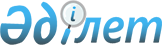 О создании дочерних государственных предприятий Республиканского государственного предприятия "КУЗЕТ" Министерства внутренних дел Республики КазахстанПостановление Правительства Республики Казахстан от 27 апреля 1999 года № 485

      В соответствии с Указом Президента Республики Казахстан, имеющим силу Закона, от 19 июня 1995 года № 2335 Z952335_  "О государственном предприятии" в целях повышения эффективности служебной деятельности Республиканского государственного предприятия "КУЗЕТ" Министерства внутренних дел Республики Казахстан Правительство Республики Казахстан постановляет: 

 

      1. Разрешить Республиканскому государственному предприятию "КУЗЕТ" Министерства внутренних дел Республики Казахстан создание дочерних государственных предприятий, согласно приложению. 

 

      2. Настоящее постановление вступает в силу со дня подписания.         Премьер-Министр 

      Республики Казахстан 

                                                Приложение 

                                    к постановлению Правительства 

                                          Республики Казахстан 

                                     от 27 апреля 1999 года № 485                               Перечень 

        дочерних государственных предприятий Республиканского 

                  государственного предприятия "Кузет" 

          Министерства внутренних дел Республики Казахстан   <*>      Сноска. В Перечень внесены изменения - постановлениями Правительства РК от 20 января 2001 г. N 84   P010084_ ; от 6 апреля 2001 г. N 446 Р010446_  .      1. Дочернее государственное предприятие "Алматы" 

        РГП "Кузет" МВД Республики Казахстан             г. Алматы 

     2. Дочернее государственное предприятие "Астана" 

        РГП "Кузет" МВД Республики Казахстан             г. Астана 

     3. Дочернее государственное предприятие "Жетысу" 

        РГП "Кузет" МВД Республики Казахстан             г. Алматы 

     4. Дочернее государственное предприятие "Атырау" 

       РГП "Кузет" МВД Республики Казахстан             г. Атырау 

     5. Дочернее государственное предприятие "Мангыстау" 

        РГП "Кузет" МВД Республики Казахстан             г. Актау  

     6. Дочернее государственное предприятие "Оскемен" 

        РГП "Кузет" МВД Республики Казахстан     г. Усть-Каменогорск 

     7. Дочернее государственное предприятие "Актобе" 

        РГП "Кузет" МВД Республики Казахстан             г. Актобе 

     8. Дочернее государственное предприятие "Семей" 

        РГП "Кузет" МВД Республики Казахстан       г. Семипалатинск 

     9. Дочернее государственное предприятие "Жамбыл" 

        РГП "Кузет" МВД Республики Казахстан             г. Тараз  

     10. Дочернее государственное предприятие "Жезказган" 

         РГП "Кузет" МВД Республики Казахстан         г. Жезказган 

     11. Дочернее государственное предприятие "Орал" 

         РГП "Кузет" МВД Республики Казахстан            г. Уральск 

     12. Дочернее государственное предприятие "Караганда" 

         РГП "Кузет" МВД Республики Казахстан          г. Караганда 

     13. Дочернее государственное предприятие "Кызылорда" 

         РГП "Кузет" МВД Республики Казахстан          г. Кызылорда 

     14. Дочернее государственное предприятие "Кокшетау" 

         РГП "Кузет" МВД Республики Казахстан            г. Кокшетау 

     15. Дочернее государственное предприятие "Костанай" 

         РГП "Кузет" МВД Республики Казахстан            г. Костанай 

     16. Дочернее государственное предприятие "Павлодар" 

         РГП "Кузет" МВД Республики Казахстан           г. Павлодар 

     17. Дочернее государственное предприятие "Петропавловск" 

         РГП "Кузет" МВД Республики Казахстан       г. Петропавловск 

     18. Дочернее государственное предприятие "Талдыкорган" 

         РГП "Кузет" МВД Республики Казахстан        г. Талдыкорган 

     19. Дочернее государственное предприятие "Шымкент" 

         РГП "Кузет" МВД Республики Казахстан            г. Шымкент 

     20. (исключена - N 446 от 6.04.2001 г.) 

     21. Дочернее государственное предприятие "Медеу" 

         РГП "Кузет" МВД Республики Казахстан            г. Алматы 
					© 2012. РГП на ПХВ «Институт законодательства и правовой информации Республики Казахстан» Министерства юстиции Республики Казахстан
				